Poštovane koleginice i kolege,Veliko nam je zadovoljstvo pozvati Vas na stručno predavanje na temu:“Crijevna mikrobiota I njen značaj za       makroorganizam“, terapijske smjernice, iskustva u praksi     -   Acc. Prof.med.sci. Dr. Senka Mesihović Dinarević:„Uloga LGG i S.BOULARDII u jačanju imunološke odbrane crijeva i cijelog organizma“Prof.med.sci Dr Srdjan Gornjaković: “Suportivna terapija u problematici IBS-a I eradikaciji Helicobacter Pylori”Dr sci.spec.farm. Davor J. Korčok:„Značaj stabilnosti i kvaliteta probiotskih proizvoda kao farmaceutsko doziranih oblika“Mjesto I termin predavanja: Hotel “Hills”- Sarajevo, srijeda, 12.02.2020. u 19:35hStručni skup je bodovan od strane ljekarske komore I komore magistara farmacije Iskreno se nadamo Vašem prisustvu!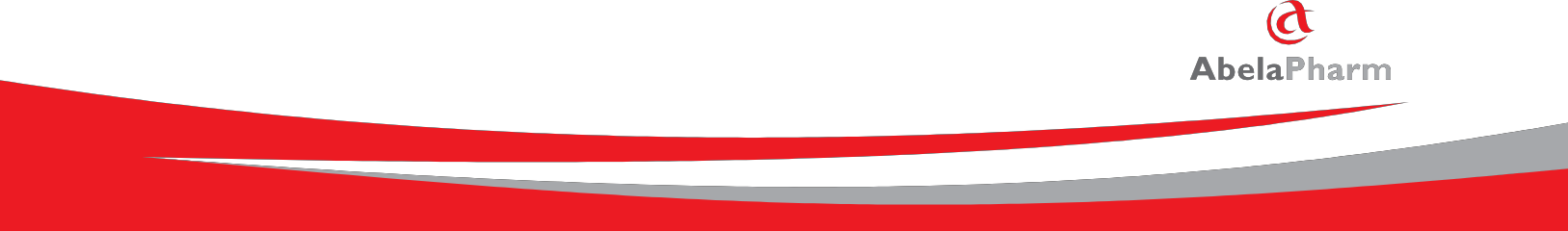 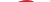 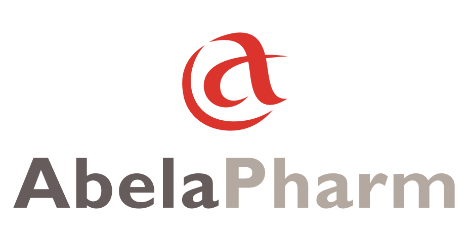 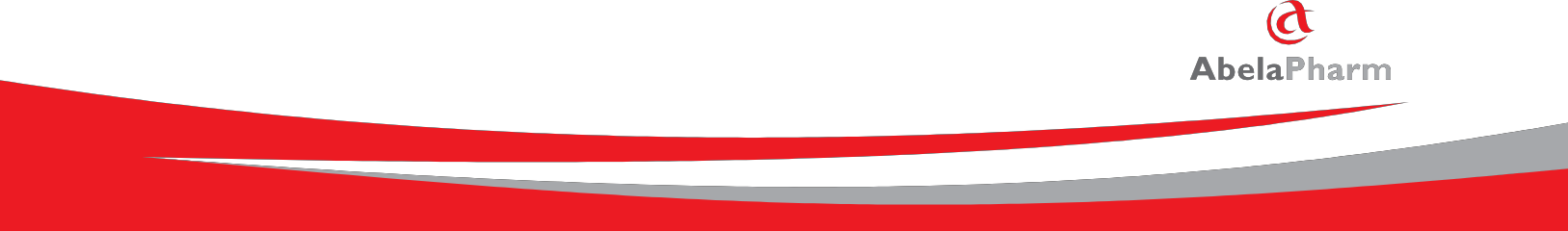 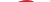 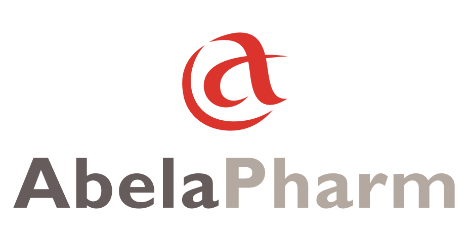 Za sve dodatne informacije stojimo na raspolaganju 065 310 723 061 911 111Srdačno,